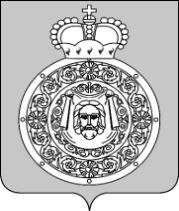 АдминистрацияВоскресенского муниципального районаМосковской областиП О С Т А Н О В Л Е Н И Е____________№____________ О внесении изменения в административный регламент предоставления муниципальной услуги «Организация отдыха детей в каникулярное время», утвержденный постановлением администрации Воскресенского муниципального района Московской области от 18.01.2018 № 11 (с изменениями от 28.04.2018 № 300)Во исполнение протокола заседания Комиссии по проведению административной реформы в Московской области от 26 ноября 2018 г. № 60, с целью предоставления муниципальных услуг по принципу экстерриториальности в пределах Московской областиПОСТАНОВЛЯЮ:Внести в административный регламент предоставления муниципальной услуги «Организация отдыха детей в каникулярное время», утвержденный постановлением администрации Воскресенского муниципального района Московской области от 18.01.2018 № 11, следующее изменение:	1.1. Подпункт 5.3. изложить в следующей редакции:	«5.3. Подача запросов, документов, информации, необходимых для получения Муниципальной услуги, а также получение результатов предоставления Муниципальной услуги в форме экземпляра электронного документа на бумажном носителе осуществляется в любом предоставляющем Муниципальную услугу МФЦ в пределах территории Московской области по выбору Заявителя независимо от его места жительства или места пребывания.	Предоставление бесплатного доступа к государственной информационной системе Московской области «Портал государственных и муниципальных услуг Московской области» (далее – РПГУ)  для подачи запросов, документов, информации, необходимых для получения Муниципальной услуги в электронной форме,  а также получения результатов предоставления Муниципальной услуги в форме экземпляра электронного документа на бумажном носителе осуществляется в любом МФЦ в пределах территории Московской области по выбору заявителя независимо от его места жительства или места пребывания.»;	1.2. Подпункт 17.2. изложить в следующей редакции:	«17.2. Способы получения результата Муниципальной услуги:	17.2.1. в форме электронного документа в личный кабинет на РПГУ.Дополнительно, Заявителю обеспечена возможность получения результата предоставления Муниципальной услуги в любом МФЦ Московской области в форме экземпляра электронного документа на бумажном носителе. В этом случае специалистом МФЦ распечатывается из Модуля МФЦ ЕИС ОУ экземпляр электронного документа на бумажном носителе, подписанный ЭП уполномоченного должностного лица Администрации, заверяется подписью уполномоченного работника МФЦ и печатью МФЦ.17.2.2. в МФЦ на бумажном носителе. В любом МФЦ Заявителю обеспечена возможность получения результата предоставления Муниципальной услуги в форме электронного документа на бумажном носителе. В этом случае специалистом МФЦ распечатывается из Модуля МФЦ ЕИС ОУ результат предоставления Муниципальной услуги на бумажном носителе, заверяется подписью уполномоченного работника МФЦ и печатью МФЦ.В случае не истребования Заявителем результата предоставления Муниципальной услуги в МФЦ в течение 30 календарных дней с даты окончания срока предоставления Муниципальной услуги, результат предоставления Муниципальной услуги возвращается в Администрацию. 17.2.3. в Администрации на бумажном носителе.».2. Опубликовать настоящее постановление в Воскресенской районной газете «Наше слово» и разместить на официальном сайте Воскресенского муниципального района.3. Контроль за исполнением настоящего постановления возложить на заместителя руководителя администрации Воскресенского муниципального района Векленко В.Н.Руководитель администрацииВоскресенского муниципального района                                 	    			В.В. Чехов 